AGENDA                                     Regular Meeting Board of Directors                                    Redbud Health Care District                                      15120 Lakeshore Drive, Suite C,                                   Clearlake, CA                                   October 26, 2021                                   9:30 a.m.Any person may speak for three (3) minutes on any Agenda item; however, total public input is not to exceed fifteen (15) minutes unless at the discretion of the Board.AGENDA:I	Call to order.II	Flag Salute.III	Adoption of the Agenda.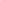 Approve Minutes of the Regular Board Meeting held  September 28, 2021.Public Comment — This is the time for the public to address the Board on any matter NOT on the Agenda. Remarks related to an item on the agenda should be presented at the time that item is considered. All Public Comments are limited to 3-minute duration. The Brown Act prohibits response from the Board on any such item not on the Agenda.Discuss and Consider RFA 2022-.0008 Lower Lake High School Safe and Sober Graduation 2022 - Request.VII	Discuss and Consider Proposal from High Country Security.VIII     Discuss and Consider Resolution - Virtual Meetings.	.IX       Discuss and Consider September 2021 In- House Financials.X        Update from Conrad Colbrandt, General Manager.XI	Board Discussion.XII	Next meeting will be a Regular Board Meeting, November 16, 2021, at 9:30 a.m.XIII	Adjournment.